АДМИНИСТРАЦИЯ ВОРОБЬЕВСКОГО 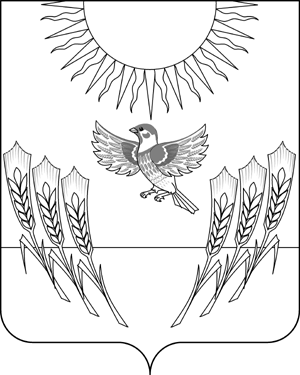 МУНИЦИПАЛЬНОГО РАЙОНА ВОРОНЕЖСКОЙ ОБЛАСТИП О С Т А Н О В Л Е Н И Еот  05 февраля 2015 г.  №	64            	    	            с. ВоробьевкаВ соответствии со статьей 179 Бюджетного кодекса Российской Федерации, постановлением администрации Воробьевского муниципального района от 18.11.2013 года № 512 «О порядке принятия решений о разработке, реализации и оценке эффективности муниципальных программ Воробьевского муниципального района», распоряжением администрации Воробьевского муниципального района от 01.10.2013 № 207-р «Об утверждении перечня муниципальных программ Воробьевского муниципального района» и в целях повышения эффективности расходов бюджета Воробьевского муниципального района, администрация Воробьевского муниципального района постановляет:          1. Внести изменения в Паспорт программы:1.1. Строку восьмую изложить в следующей редакции:1.2. Пункт 1.1. изложить в следующей редакции: «1.1. Итоги реализации муниципальной программы «Обеспечение жильем молодых семей на 2014-2020 годы»Муниципальная программа «Обеспечение жильем молодых семей» на 2014-2020 годы разработана в соответствии с постановлением Правительства Российской Федерации от 17.12.2010 года № 1050  «О федеральной целевой программе  «Жилище» на 2011-2015 годы, постановлением Правительства Воронежской области от 25.12.2013 года № 1162 «Об утверждении государственной программы Воронежской области «Обеспечение доступным и комфортным жильем и коммунальными услугами населения Воронежской области» и является продолжением районных целевых программ: «Обеспечение жильем молодых семей на 2007-2010 годы», разработанной на основе подпрограммы «Обеспечение жильем молодых семей» ФЦП «Жилище» на 2002 - 2010 годы,  долгосрочной районной целевой программы «Обеспечение жильём молодых семей на 2011 - 2015 годы» от 23.05.2011 г. № 188;  долгосрочной районной целевой программы «Обеспечение жильём молодых семей на 2013 - 2015 годы» от 10.07.2013 г. № 301, разработанных на основе постановления Правительства Воронежской области от 29.12.2010 года № 1140 «Об утверждении долгосрочной областной целевой программы «Обеспечение жильем молодых семей на 2011 - 2015 годы».К реализации районной целевой программы «Обеспечение жильем молодых семей на 2007-2010 годы», утвержденной решением Совета народных депутатов Воробьевского муниципального района Воронежской области от 05.04.2007 г. № 60, были привлечены все населенные пункты Воробьевского района. За период действия районных программ 27 молодых семей получили социальную выплату. Финансирование районных программ осуществлялось из бюджетов всех уровней. Так в период реализации программ с 2007 – 2014 годы было освоено 7444,550 тыс. руб. из них средств федерального бюджета 4062,318 тыс. рублей, средств областного бюджета 2145,332 тыс. рублей, средств районного бюджета 1236,900 тыс.  рублей.Результаты реализации районной программ представлены в таблице № 1.Таблица № 1».»1.3. Пункт 1.2.  «Итоги реализации районной целевой программы «Обеспечение жильем молодых семей на 2011-2013 годы» исключить.1.4. Первый и второй абзацы пункта 1.2. «Развернутая постановка нерешенных проблем» программы изложить в следующей редакции: «Несмотря на то, что за время реализации муниципальной программы достигнуты определенные положительные результаты, проблема обеспечения жильем молодых семей, признанных нуждающимися в улучшении жилищных условий, в полном объеме не решена.По состоянию на 1 января 2015 года на территории Воробьевского муниципального района в сводном списке участников Программы состоит - 19 молодых семей, согласно постановления Правительства Российской Федерации от 17.12.2010 года № 1050  «О федеральной целевой программе  «Жилище» на 2011-2015 годы; 3 молодые семьи, согласно постановления Правительства Воронежской области от 25.12.2013 года № 1162 «Об утверждении государственной программы Воронежской области «Обеспечение доступным и комфортным жильем и коммунальными услугами населения Воронежской области».1.5. Наименование раздела 2. изложить в следующей редакции: «Раздел 2. Основные цели и задачи муниципальной программы».        1.6. Абзац двадцать второй раздела 2. «Основные цели и задачи муниципальной программы» изложить в следующей редакции:  «расчетные объемы финансирования муниципальной	 программы за счет средств федерального, областного и местных бюджетов, внебюджетных источников».         1.7. Таблицу №1 Раздела 2 «Основные цели и задачи муниципальной программы» изложить в следующей редакции: «Таблица № 1Динамика целевых индикаторов и показателей эффективности реализации муниципальной программы в 2014-2020 гг.»1.8. Последний абзац Раздела 2. «Основные цели и задачи муниципальной программы» изложить в следующей редакции:«Решение поставленных целей и задач позволит обеспечить жильем 21 молодою семью с помощью предоставления государственной поддержки в виде социальной выплаты».         1.9. Раздел 3. программы изложить в следующей редакции: «Муниципальная программа «Обеспечение жильем молодых семей»  на 2014 – 2020 годы не предусматривает деление на этапы.  Реализация всего комплекса мероприятий, намеченных Программой, будет осуществляться с 2014-го по 2020 год».».1.10. В разделе 4. абзац первый исключить 1.11. Наименование раздела 5. программы изложить в следующей редакции: «Раздел.5 Механизм реализации муниципальной программы».1.12. В разделе 6 программы:1.12.1. Наименование раздела изложить в следующей редакции: «Раздел 6. РЕСУРСНОЕ ОБЕСПЕЧЕНИЕ МУНИЦИПАЛЬНОЙ ПРОГРАММЫ.»1.12.2. Абзацы с шестого по девятый изложить в следующей редакции: «Общие затраты на реализацию данных мероприятий в 2014 - 2020 годах составят 6468,0 тыс. рублей, в том числе:- средства федерального бюджета – 1590,82 тыс. рублей;- средства областного бюджета – 2941,18 тыс. рублей;- средства районного бюджета – 1936,0 тыс. рублей;»1.12.3. Таблицу № 1 изложить в следующей редакции:					«Таблица № 1Объемы финансирования, источники и статьи расходовПрограммы»1.13. В разделе 7 Программы:1.13.1. Наименование раздела изложить в следующей редакции: «Раздел 7.  МЕХАНИЗМ РЕАЛИЗАЦИИ МУНИЦИПАЛЬНОЙ ПРОГРАММЫ.»1.13.2. Абзац первый изложить в следующей редакции: «Муниципальная программа «Обеспечение жильем молодых семей» на 2014-2020 годы является инициативной программой, которая в том числе действует в рамках софинансирования подпрограммы «Обеспечение жильем молодых семей» ФЦП «Жилище» на 2011 - 2015 годы», утвержденной Постановлением Правительства Российской Федерации от 17 декабря 2010 года № 1050 и Государственной программы Воронежской области «Обеспечение доступным и комфортным жильем и коммунальными услугами населения Воронежской области», подпрограммы 1 «Создание условий для обеспечения доступным и комфортным жильем населения Воронежской области», мероприятия 1.1. «Обеспечение жильем молодых семей» утвержденной постановлением правительства Воронежской области от 25.12.2013 года № 1162.»1.14. Наименование раздела 8. изложить в следующей редакции: «Раздел 8. ОРГАНИЗАЦИЯ УПРАВЛЕНИЯ МУНИЦИПАЛЬНОЙ ПРОГРАММЫ И КОНТРОЛЬ ЗА ХОДОМ ЕЕ РЕАЛИЗАЦИИ.»1.15. В разделе 9 программы:1.15.1. Наименование раздела изложить в следующей редакции: «Раздел 9.  ОЦЕНКА СОЦИАЛЬНО-ЭКОНОМИЧЕСКОЙ ЭФФЕКТИВНОСТИ МУНИЦИПАЛЬНОЙ ПРОГРАММЫ.»        1.15.2. Абзац второй изложить в следующей редакции:«Эффективность реализации Государственной программы Воронежской области и использования выделенных на нее средств федерального бюджета, областного и районного бюджетов будет обеспечена за счет.»        1.16. Приложение №1 к программе изложить в редакции согласно приложению к настоящему постановлению: 2. Контроль за исполнением настоящего постановления возложить на исполняющего обязанности заместителя главы администрации Воробьевского муниципального района Гриднева Д.Н.Глава администрации муниципального района						А.В. ПищугинНачальник юридического отдела 						В.Г.Камышанов«____»__________2015 г.Приложение к постановлению администрации Воробьевского муниципального района от ______________ № ______«Приложение № 1к Правилам предоставления молодым семьям социальных выплат на приобретение(строительство) жилья и их использования____________________________________________(Ф.И.О. руководителя органа местного самоуправления муниципального образования области)гражданина(ки) ____________________________________________,                                   (фамилия, имя, отчество)проживающего(ей) по адресу: _________________(почтовый адрес места жительства)____________________________________________,паспорт: серия _____ № ______, выданный __________________________________ «___» __________ 20_____ г.ЗАЯВЛЕНИЕ           Прошу включить в состав участников федеральной целевой программы «Жилище» на 2011-2015 годы, утвержденной постановлением Правительства Российской Федерации № 1050 от 17 декабря 2010 г.; государственной программы Воронежской области «Обеспечение доступным и комфортным жильем и коммунальными услугами населения Воронежской области», подпрограммы 1 «Создание условий для обеспечения доступным и комфортным жильем населения Воронежской области», мероприятия 1.1. «Обеспечение жильем молодых семей»;  муниципальной программы «Обеспечение жильём молодых семей» на 2014 - 2020 годы», утвержденной постановлением Администрации Воробьевского муниципального района № 581 от 18.12.2013 г. молодую семью в составе:супруг _____________________________________________________________________________,                                                          (Ф.И.О., дата рождения)паспорт: серия ______________________ № ______________________________________, выданный _______________________________________________«___» _______ 20___ г.,проживает по адресу: _______________________________________________________________________________________________________________________________________;супруга ______________________________________________________________________,                                                           (Ф.И.О., дата рождения)паспорт: серия _________________________ № ____________________________________,выданный _______________________________________________ «___» ________ 20__ г.,проживает по адресу: _______________________________________________________________________________________________________________________________________;дети: 1)__________________________________________________________________________,                                                          (Ф.И.О., дата рождения)свидетельство о рождении или иной документ, удостоверяющий личность ребенка (паспорт для ребенка, достигшего 14 лет) (ненужное вычеркнуть)серия ___________________________ № __________________________________________, выданный ______________________________________________ «___» ________ 20__ г.,проживает по адресу: ________________________________________________________________________________________________________________________________________;2)___________________________________________________________________________,                                                            (Ф.И.О., дата рождения)свидетельство о рождении или иной документ, удостоверяющий личность ребенка (паспорт для ребенка, достигшего 14 лет) (ненужное вычеркнуть)серия __________________________ № ___________________________________________,выданный ______________________________________________ «___» ________ 20__ г.,проживает по адресу: _______________________________________________________________________________________________________________________________________;К заявлению прилагаются следующие документы:1. __________________________________________________________________________;                                    (наименование и номер документа, кем и когда выдан)2. __________________________________________________________________________;                                    (наименование и номер документа, кем и когда выдан)3. ___________________________________________________________________________;                                    (наименование и номер документа, кем и когда выдан)Настоящим заявлением я (мы) даю (ем) согласие в соответствии со статьей 9 Федерального закона от 27 июля . № 152-ФЗ «О персональных данных» на автоматизированную, а также без использования средств автоматизации обработку и использование (в том числе обработку персональных данных посредством внесения их в электронную базу данных, включения в списки, реестры и отчетные формы, а также запрашивать информацию и необходимые документы) персональных данных, содержащихся в настоящем заявлении, принадлежащих Заявителю/ям с целью организации предоставления социальной выплаты на приобретение жилого помещения или строительство индивидуального жилого дома.Орган местного самоуправления имеет право во исполнение своих обязательств на обмен (прием и передачу) персональными данными с органами государственной власти и местного самоуправления с использованием машинных носителей или по каналам связи с соблюдением мер, обеспечивающих их защиту от несанкционированного доступа.Дата начала обработки персональных данных _______________________________.Об ответственности за достоверность предоставленных сведений предупрежден (предупреждены).С условиями участия в Государственной программе ознакомлен (ознакомлены) и обязуюсь (обязуемся) их выполнять:1) ________________________________________ ___________ ________________;  (Ф.И.О. совершеннолетнего члена семьи)                     (подпись)                   (дата)2) ________________________________________ ___________ ________________;  (Ф.И.О. совершеннолетнего члена семьи)                     (подпись)                    (дата)Заявление и прилагаемые к нему согласно перечню документы приняты«_ _____» _____________________ 20_____ г.__________________________________     _________________   _____________________(должность лица, принявшего заявление)   (подпись, дата)          (расшифровка подписи)»О внесении изменений в муниципальную программу Воробьевского муниципального района «Обеспечение жильём молодых семей» на 2014 - 2020 годы утвержденную постановлением администрации муниципального района от 18.12.2013 г. № 581«Объемы и источники финансирования Программы 2014 год:Федеральный бюджет – 216,930 тыс. руб.Областной бюджет – 401,070 тыс. руб.Районный бюджет– 264,00 тыс. руб.2015 год:Федеральный бюджет – 216,930 тыс. руб.Областной бюджет – 401,070 тыс. руб.Районный бюджет– 264,00 тыс. руб.2016 год:Федеральный бюджет – 216,930 тыс. руб.Областной бюджет – 401,070 тыс. руб.Районный бюджет– 264,00 тыс. руб.2017 год:Федеральный бюджет – 216,930 тыс. руб.Областной бюджет – 401,070 тыс. руб.Районный бюджет– 264,00 тыс. руб.2018 год:Федеральный бюджет – 216,930 тыс. руб.Областной бюджет – 401,070 тыс. руб.Районный бюджет– 264,00 тыс. руб.2019 год:Федеральный бюджет – 216,930 тыс. руб.Областной бюджет – 401,070 тыс. руб.Районный бюджет– 264,00 тыс. руб.2020 год:Федеральный бюджет – 289,24 тыс. руб.Областной бюджет – 534,76 тыс. руб.Районный бюджет– 352,0 тыс. руб.»Год реализацииКол-во семейРазмер предоставляемых средств (рублей)                           Размер предоставляемых средств (рублей)                           Размер предоставляемых средств (рублей)                           Размер предоставляемых средств (рублей)                           Год реализацииКол-во семейВсегофедеральный бюджетОбластной бюджетМуниципальный бюджет20076115830065820020081123792279 010020091258,8199,9 058,920103113456746710020111330,750141,7589,0100,020121294,000130,85163,149100,0201321008,0226,887467,113314,020142882,0216,930401,07264,0Всего по району 277444,554062,3182145,3321236,9НаименованиепоказателяЕдиницыизмерения2014год2015год2016год2017год2018 год2019 год2020 годКоличество молодых семей, улучшивших жилищные условия с помощью государственной поддержкиединиц2333334Год реализацииКол-во семейРазмер предоставляемых средств (тыс. рублей)                           Размер предоставляемых средств (тыс. рублей)                           Размер предоставляемых средств (тыс. рублей)                           Размер предоставляемых средств (тыс. рублей)                           Год реализацииКол-во семейВсегофедеральный бюджетОбластной бюджетМуниципальный бюджет20142882,0216,930401,07264,020153882,0216,930401,07264,020163882,0216,930401,07264,020173882,0216,930401,07264,020183882,0216,930401,07264,020193882,0216,930401,07264,0202041176,0289,24534,76352,0ИТОГО:216468,01590,822941,181936,0